Схема расположения земельного участка с кадастровым номером 59:35:0220101:85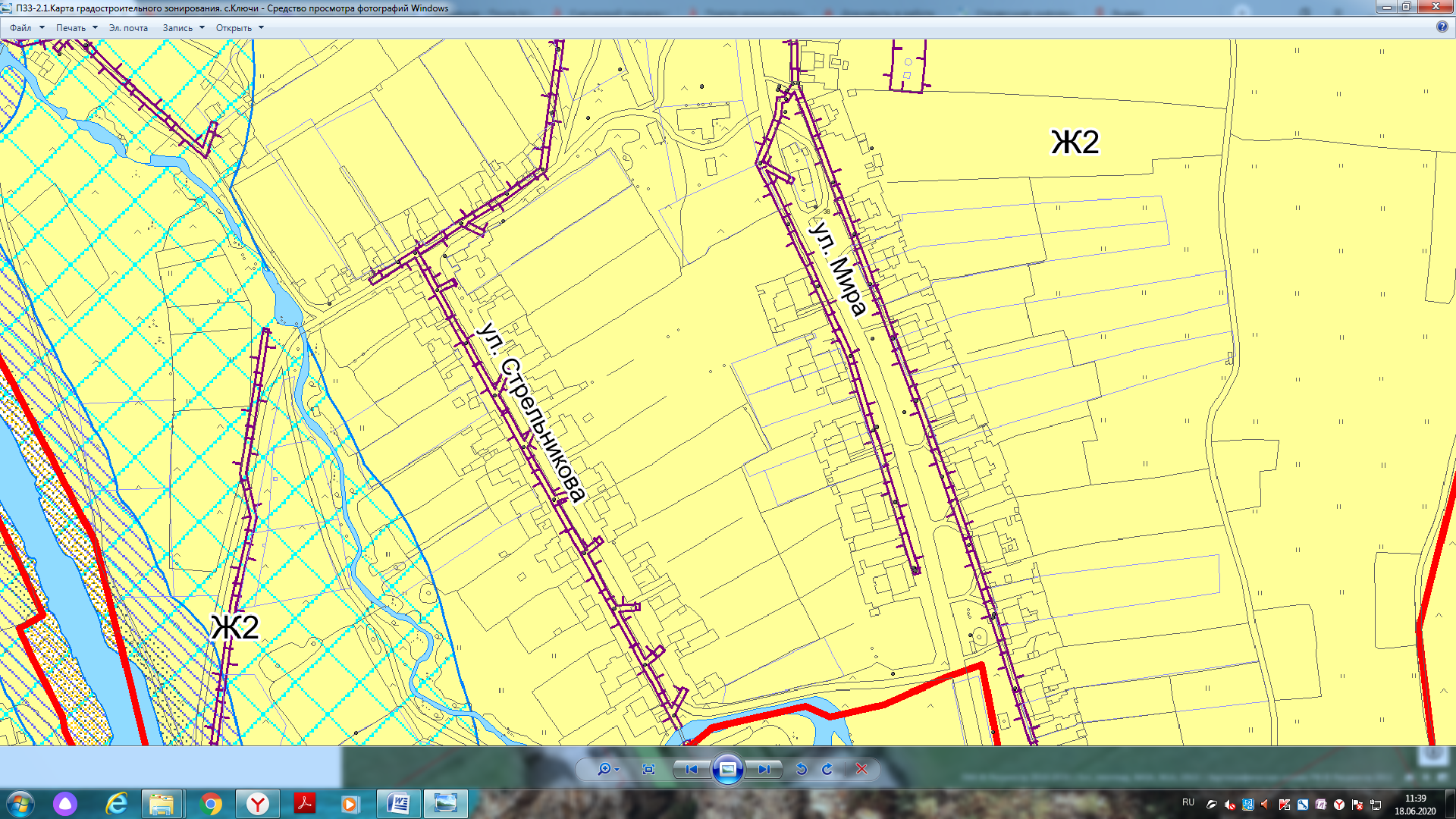 	- испрашиваемый земельный участок